UNIDAD 1. CONSTRUCCIONES GEOMÉTRICAS FUNDAMENTALESCONTENIDOS• Punto, línea y plano• Horizontales verticales y oblicuas. Paralelas, perpendiculares y transversales• Circunferencias• Ángulos. Bisectriz• Segmentos. Mediatriz• Lugares geométricosCRITERIOS DE EVALUACIÓNESTÁNDARES DE APRENDIZAJE. La media de los 11 estándares trabajados, cada estándar se obtendrá de la siguiente manera.PRUEBA ESCRITA 40% + TRABAJOS 60 %OBSERVACIÓN DIRECTA: 100%CUESTIONARIO TIPO:3.2.1 ¿Cuantas caras, aristas y vértices tieneuna pirámide de base cuadrada? Puedes dibujarla a mano para ayudarte3.3.1 Traza una recta paralela y otra perpendicular a la horizontal, que pase por el punto B), utilizando escuadra y cartabón con precisión. (4 puntos) A continuación rellena el recuadro con láminas paralelas y perpendiculares separadas 1 centímetro (6 puntos)+  B	3.6.1Identifica la medida de los 4 ángulos representados en las siguientes figuras y escribe cuanto miden dentro de los círculos. (10 puntos)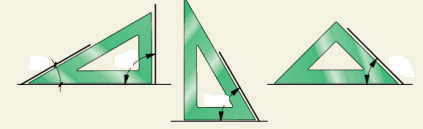 3.8.1Traza la bisectriz del siguiente ángulo.(10 puntos)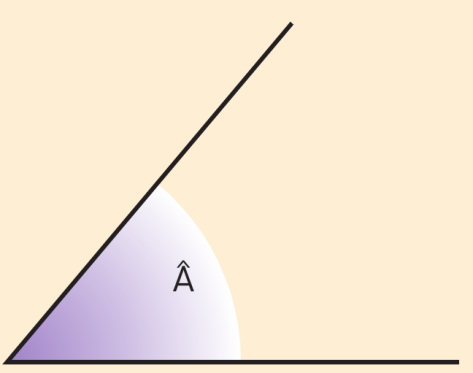 3.10.1Traza la mediatriz del siguiente segmento.(10 puntos)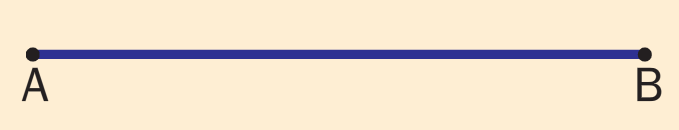 3.11.1Escribe la definición de los siguientes términos, puedes ayudarte con un dibujo, pero es imprescindible que redactes la definición. (10 puntos)Mediatriz:Bisectriz:Cuerda:Arco:Circunferencia:Comprender y emplear los conceptos espaciales del punto, la línea y el plano.Analizar cómo se puede definir una recta con dos puntos y un plano con tres puntos no alineados o con dos rectas secantes.Construir distintos tipos de rectas, utilizando la escuadra y el cartabón, habiendo repasado previamente estos conceptos.Conocer con fluidez los conceptos de circunferencia, círculo y arco.Utilizar el compás, realizando ejercicios variados para familiarizarse con esta herramienta.Comprender el concepto de ángulo y bisectriz y la clasificación de ángulos agudos, rectos y obtusos.Estudiar la suma y resta de ángulos y comprender la forma de medirlos.Estudiar el concepto de bisectriz y su proceso de construcción.Diferenciar claramente entre recta y segmento, tomando medidas de segmentos con la regla o utilizando el compás.Trazar la mediatriz de un segmento utilizando compás y regla. También utilizando regla, escuadra y cartabón.Conocer lugares geométricos y definirlos.CÓDIGOESTÁNDARLÁMINASB3.1.1. Traza las rectas que pasan por cada par de puntos, usando la regla, resalta el triángulo que se forma.1.05B3.2.1. Señala dos de las aristas de un paralelepípedo, sobre modelos reales, estudiando si definen un plano o no, y explicando cuál es, en caso afirmativo. 1.06B3.3.1. Traza rectas paralelas, transversales y perpendiculares a otra dada, que pasen por puntos definidos, utilizando escuadra y cartabón con suficiente precisión. 1.01B3.6.1. Identifica los ángulos de 30º, 45º, 60º y 90º en la escuadra y en el cartabón. 1.03B3.7.1. Suma o resta ángulos positivos o negativos con regla y compás.1.07B3.8.1. Construye la bisectriz de un ángulo cualquiera, con regla y compás.1.07B3.9.1. Suma o resta segmentos, sobre una recta, midiendo con la regla o utilizando el compás.1.04B3.10.1. Traza la mediatriz de un segmento utilizando compás y regla. También utilizando regla, escuadra y cartabón.1.05B3.11.1. Explica, verbalmente o por escrito, los ejemplos más comunes de lugares geométricos (mediatriz, bisectriz, circunferencia, esfera, rectas paralelas, planos paralelos,…).1.02B1.9.5.Mantiene su espacio de trabajo y su material en perfecto orden y estado, y aportándolo al aula cuando es necesario para la elaboración de las actividades.